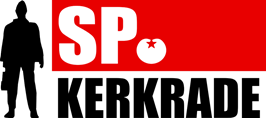 Motie ex artikel 33 reglement van orde voor de vergaderingen van de Raad der gemeente KerkradeDatum        :	16-december-2020Aan	      : 	gemeenteraadVia	      :	voorzitter gemeenteraadOnderwerp:	 afschaffen hondenbelastingGeachte voorzitter,Hierbij treft u namens de fractie SP een motie aan inzake het afschaffen van de hondenbelasting per 1-1-2022.Wij verzoeken u deze motie in stemming te brengen tijdens de raadsvergadering van 16 december 2020. De raad van de gemeente KerkradeConstaterende dat:-	De hondenbelasting al in vele gemeenten is afgeschaft.-	Hondenbelasting een algemene belasting is, die wordt geheven van een kleine groep inwoners terwijl de opbrengst wordt toegevoegd aan de algemene middelen.-	Hondenbezitters in Kerkrade benadeeld worden ten opzichte van niet-hondenbezitters, omdat zij ten onrechte meer moeten bijdragen aan de algemene middelen van de gemeente.-	Veel mensen in Coronatijd de financiële eindjes nog moeilijker aan elkaar kunnen knopen.Overwegende dat:-	Een hond als huisdier ook helpt aan eenzaamheidsbestrijding. -	Een hond ook de lichamelijke gezondheid van mensen verbetert d.m.v. een wandeling. Dit ook uit verschillende onderzoeken is geblekenSpreekt uit:-	Dat er geen reden is om inwoners van Kerkrade die in het bezit zijn van een hond, een zgn belasting te laten betalen sinds het invoeren van de wettelijke verplichting dat mensen de hondenpoep zelf op moeten ruimen. -	Dat mensen met een huisdier niet langer financieel benadeeld mogen worden d.m.v. het betalen van een extra belasting, die in de algemene middelen verdwijnt.-	Dat Kerkrade aan eenzaamheidsbestrijding wil werken en het bezit van een hond, een grote bijdrage kan leveren aan het bestrijden van eenzaamheid.Verzoekt het college van burgemeester en wethouders:-	Om vanaf 2022 de hondenbelasting af te schaffen voor mensen die in het bezit zijn van een hond. Aldus vastgesteld door de raad der gemeente Kerkrade, tijdens de raadsvergadering d.d. 16-12-2020 en gaat over tot de orde van de dag.namens SP Kerkrade,		Marianne Laumann,  fractievoorzitter	 Jos Piefer, raadslid	Carin Wevers, raadslid